Answer Key - My Language Homework – Q2:3MondayTuesdayWednesdayThursdayAdd ending punctuation to the sentence. Let’s party!Is the underlined noun Singular or Plural?Her drawings are beautiful.Add ending punctuation to the sentence. What do you want for your birthday?Underline the nouns in the sentence.She needs a new paintbrush.Is the underlined verb Past, Present, or Future tense?James will write a story about his vacation.Write an adjective to describe the pig.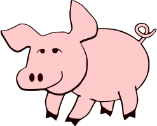 cuteUnderline the verb in the sentence.Amy jumped over the rope at recess.Circle the adjective in the sentence.The smart girl did all of her homework.Circle the words that need to be capitalized.My sister and I bought some candy at Walgreens.Which word could be found on this page of a dictionary?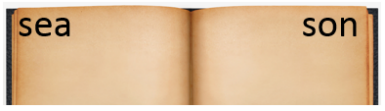 summersandsimpleCircle the words that need to be capitalized.My family is going to visit Spain this Christmas.Which definition matches the underlined word? 2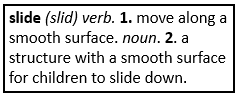 There was a big slide at the park.What does the underlined word mean?  Use the clues in the sentence to help you.The large lion was prowling around looking for food.a way of walkingHighlight the clue that helped you find the meaning of the word prowling.The large lion was prowling around looking for food.Which compound word means “outside a building or shelter”?everydayoutdoorsindoorsSplit the compound word into parts. What does it mean?snowstorma storm with snowFill in the missing plural noun.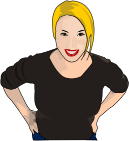 one womantwo womenFill in the missing plural noun.I brush my teeth (tooth) every morning.Fill in the missing plural noun.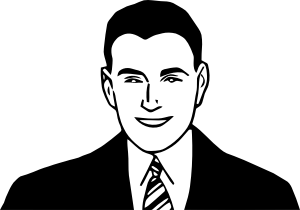 one mantwo menFill in the missing plural noun.My feet (foot) are so tired after running five miles.Write the meaning of the base portcarryMake a list of words with port.importantreportimportWhat does the word portable mean?able to be carriedWhat does the word support mean?carry the weight of something